Едины й rocударстве нны й экзамен по БИОЛ ОГИИИнс трукция по в ыполне нию работыЭкзаменационная работа состоит из дву х частей, включающи х в себя 28 за даний. Час ть 1 содержит 21 задание с кратким ответом. Часть 2 содержит 7 заданий с развёрнутым ответом.На выполнение экзаменационной работы по биологии отводи тся 3,5 часа (210 минут).Отве том   к   заданиям   части   1  являе тся   последовате льность цифр,число или слово (словосочетание). Ответ запиши те по приве дённым ниже образцам в поле ответа в текс те работы без пробелов, запяты х и других дополни тельны х символов, а затем перенесите в бланк ответов № 1.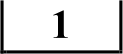  	Органоиды	Часть 1Одномембранные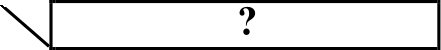 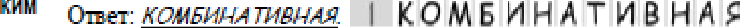 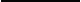 Omeт: 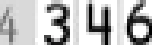 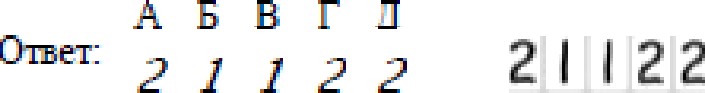 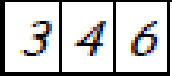 Задания части 2 (22—28) требуют полного о твета (дать объяснение, описание или обоснование; высказать и аргументировать со6ственноемнение). В бланке о тветов Ј'(ч 2 укажите номер задания и запи ши те егополное решение.Все	бланки	ЕГЭ	заполняю тся	яркими	чёрными	чернилами. Допускается  испо льзование  геле вой, или капи ллярной,  или перьевой ручек.При вы полнении заданий можно пom зоваться черновиком. Записи в черновике не учитываю тся при оценивании работы.Баллы , полученные  Вами  за  выполненные  задания, суммируются.Постарай тесь выпо лнить как можно ботше заданий и набрать наибо льшее количество  баллов.Желаем успеха.!  Выберите два верных ответа из пяти и запишите в таблицу цифры, под которыми они указаньl.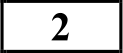 Рибосома состоит из:гигантской субъединицымалэй субьединицыверхней субъединицыбольшой субъединицынижней субъединицыОтвет:	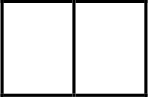   В PHK на долю нуклеотидов с урацилом и аденином приходится по 10%. Определите процентное содержание нуклеотидов с тимином входящих в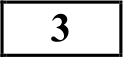 состав юмплементарной, двуспиральной цепи ДНК. В ответе запишите только соответствующее числэ.Ответ: 		 		 		’0.    Все перечисленные ниже признаки, кроме двух, не используются для описания изображённой на рисунке клетки. Определите два признака, «выпадающих» из общего спискі, и запишите в таблицу иц_фр_ы, под которыми они указаны.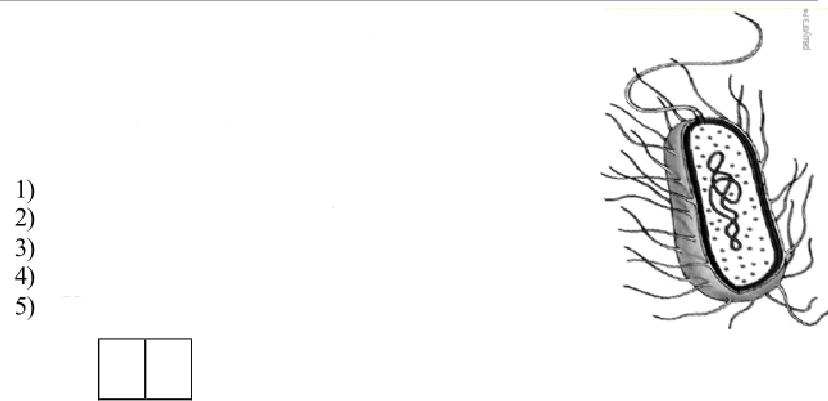 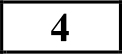 Наличие митохондрии Наличие юльцевой ДНК Наличие рибосом Наличие ядэаНаличие светового глазкаОтвет:  Остановите юответствие  между видом клетки и споюбом её образования: к каждой позиции, данной в первом столбце, подберите соответствующую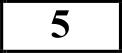 позицию из второго столбца.7		Выберите клетки, в которых наФр хромоюм  диплоиден. Определите два термина, «выпадаюіцих» из общего списка, и запишите в таблииу цифры, под которыми они указаны.Клетки заростка папоротникаКлетки коробочки мхаСпермии ржиСпоры хвощаКлетки камбия липыОтвет:	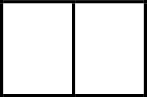   Остановите соответствие между признаками и видами гаметогенеза, для которых эти признаки характерны: к каждой позиции, данной в первом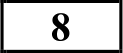 столбце, подберите соответствуюшую позицию из второго столбца.ПРИЗНАКИ	ВИДЫ ГАМЕТОГЕНЕЗАА) образуются яйцеклетки	1) овогенезБ) созревают четыре полноценных гаметы	2) сперматогенезВИД КЛЕТКИА) спора мхаБ) сперматозоид мхаВ)  сперматозоид  обезьяны Г) яйцеклетка подсолнечниьа Д) микроспоры макаЕ) клетка  архегония папоротикаСПОСОБ ОБРАЗОВАНИЯмитозмейозВ) образуются три направительных тельца Г) гаметы содержат небольшое количество цитоплазмыД) гаметы содержат ботшое юличествопитательных веществЕ) гаметы  у млекопитающих могутсодержать Х или У хромосомыЗапишите в таблииу выбранные цифры под соответствующими буквами.Ответ:  Определите соотношете фенотипов у потомков при дигибридном скреіцивании двух гетерозиготных организмов при полном доминировании. Ответ запишите в виде последовательности цифр,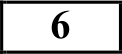 показывающих соотношение получившихся фенотипов, в порядке их убывания.Ответ:   	Запишите в таблицу выбранные цифры под соответствующими буквами. Ответ: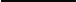 Выберите три верных ответа из шести и запишите в таблицу цифры, под которыми они указаны.Вирусы:не обладают собственным обменом веществявляются  внутриклеточными паразитамиспособны  размножаться толью внутри животных клетокне содержат нуклеиновых кислотмогут быть уничтожены применением антибиотиковне способны к самостоятельному синтезу белкаОтвет:	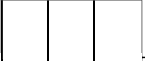 Установите соответствие между растениями и семействами, к которым они относятся: к каждой позиции, данной в первом столбце, подберите соответствуюіиую позицию из второго сзолбца.Остановите последэвательноств, отражающую систематичесюе положение вида Комнатная муха в классификации животных, начиная с наименьшей группы. Запишите в таблицу соответствующую последовательность цgфр.Отряд ДвукрылыеТип Членис тоногиеРод МуЦарство ЖивотныеВид  Комнатная мухаКласс Hace комыеОтеет:	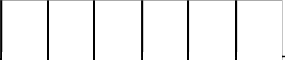 Выберите три подписи к рисунку «Желудою›. Запишите в таблицу цифры,А) бамбук Б) груша В) рожьРАСТЕНИЕСЕМЕЙСТВОЗлаковыеРозоцветныепод которыми они указаны.Передняя стенкаБольшая кривизна желудка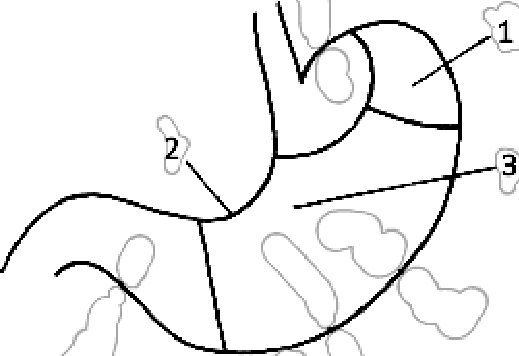 Г) земляникаД) персик Е) овесЗапишите в таблицу выбранные цифры под соответствуюіцими буквами. Ответ:Тело желудкаЗадняя стенкаМалая кривизна желудкаДно желудкаОтвет: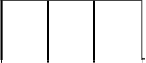 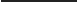 Остановите юответствие между заболеванием и системой оріанов, для которой это заболевание характерно: к каждой позиции, данной в первом столбце, подберите соответствующую позицию из второго столGца.  Прочитайте текст. Известно, что рыжий кенгуру относится к семейству сумчатых млекопитающих  Используя эти сведения, выберите из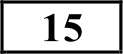 приведенного ниже текста три предложения. Запишите в таблицу цифры, под которыми они указаны.ЗАБОЛЕВАНИЕА)  Плеврит Б) ТуберкулезВ) Гипертония Г) ВарикозД) АстмаЕ) МиокардитСИСТЕМА  ОРГАНОВСер  дечно-сосудистаяДыхательнаяЗапишите в таблицу выбранные цифры под соответствуюіцими буквами. Ответ:Расположите в правильном порядке элементы рефлекторной дуги коленного рефлекса чеяэвека. Запишите в таблицу соответствующую последовательность иифр.Двигательный нейронЧувствительный нейронСпиной мозгРецепторы сухожилияЧетырёхглавая мышца бедраОтвет: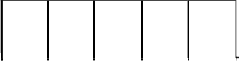 Ответ:  Остановите соответствие между организмами, появившимися или расцветавшими в процессе эволюции, и эрами, в которые они появились и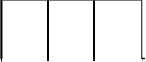 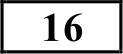 расцветали. к каждой позиции, данной в первом столGце, подберите соответствуюіцую позицию из второго сзолбца.ОРГАІНDМЫ	ЭРЫА) Возникновение первых птиц	1) Палеозойская Б) Расцвет рептилий	2) МезоээйсгаяВ) Расцвет моллюсков	3) Кайнозойская Г) Расцвет насеюмыхД) Расцвет млекопитающих Е) Распространение птицЗапишите в таблицу выбранные цифры под соответствующими буквами.Отает:137		Выберите три верных ответа из шести и запишите в таблицу цифры под которыми они указаны. К абиотическим относятся факторы:Сезонная миграция птицИзвержение  вулканаПоявление  торнадоСтроите льство бобрами платиныОбразование озона во время грозыВырубка лесовОтвет:	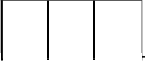   Остановите соответствие между примерами и экологическими факторами, которые этими примерами иллюстрируются: к каждой позиции, данной в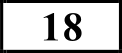 первом столбце, подберите соответствуюшую позицию из второго столбца.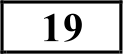 230Расположите растения в после довате льнос ти, отражающей усложне ние их организации  в  процессе  эволюции  сис тематичес ких групп,  к которых они  принадлежа т.Хлами домонадаПсилофитСосна обыкновеннаяПапоротник  орлякРомашка  лекарственнаяЛаминарияОтвет:	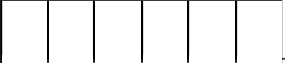 Проанализируйте таблицу «Работа сердца человек». Запомните пустьте ячейки таблицы, используя термины, приведённые в списке. Для каждой ячейки, обозначенной буквой, выберите соответствующий термин из предложенного списьа.ПРИМЕРЫА) Осенний листопадБ) Высадка деревьев в паркеВ) Образокtние азотной кислотьт в почве во время грозыГ) ОсвещенностьД) Борьба за ресурсы в популяции Е) Выбросы фреонов в атмосферуЭКОЛОFИЧЕСКПЕ ФАКТОРЫБиотическиеАбиотическиеАнтропогенныеСписок терминов:АртериальнаяРабота сердца человека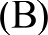 Запишите в таблииу выбранные цифры под соответствующими буквами. Ответ:Верхняя полая венаСмешаннаяЛевое предсердиеСонная артерияПравый желудэчекНижняя полая венаЛегочная венаОтвет:231		Проанализируйте  график  изменения  концен трации  глюкозы в крови после  приема пиши.Часть 2Для  записи ответов на задания этой части (22—28) используйте  БЛА HK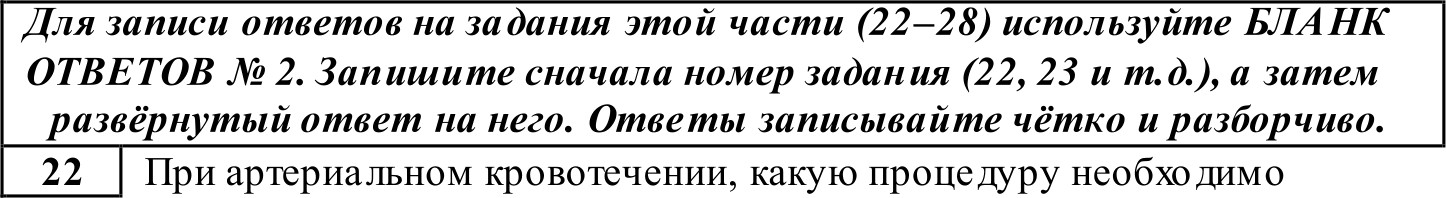  	‘-	OTBETOB  N• 2. Запишите  сначала номер задания (22, 23 и ш д.), а затем развёрнутый ответ на него. От8вШьf  записывайте чётко и  разборчиво.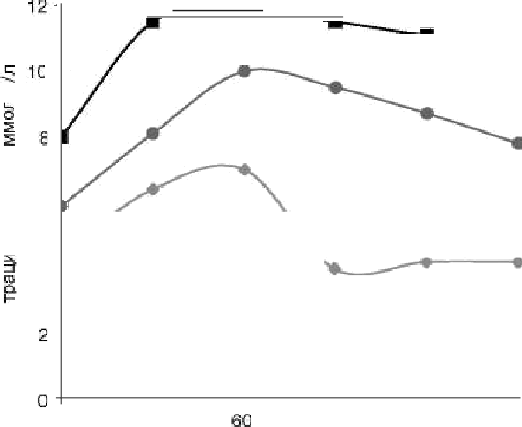 22	При артериальном кровотечении, какую проце дуру необю димо совершить для оста новки крови? Как до лго по времени возможно останавливать  кровь  подобным  образом  в зимнее  время?233	Назови те тип и фазу  деления  клеток,  изображенны х на рисунка х.4  '	Какие  процессы он_и иллюс трируют?  К чему приводят эти процессы?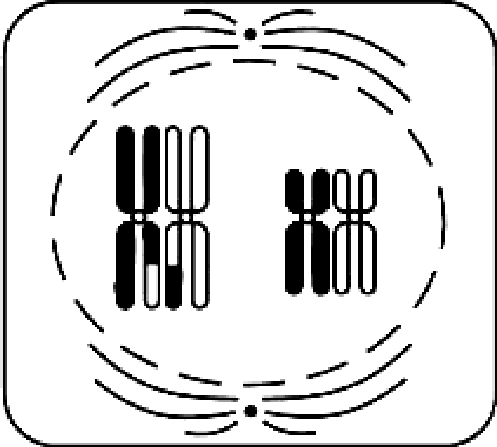 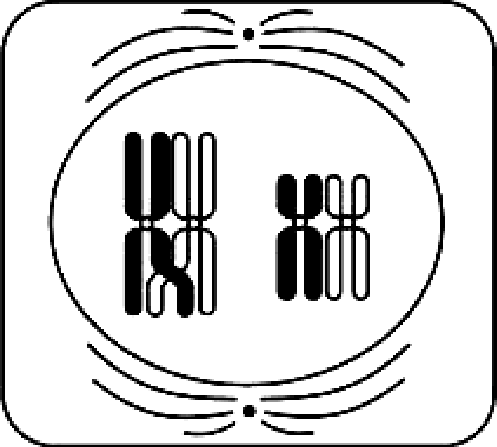 0	30Диабст90	120	150Время,  мин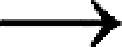 Нарушение  толерантности   к гпюкозе"   НормаВыберите утверждения, юторые можно сформулировать на основании анализа полученных результатов.    У больных диабетом концен трация глюкозы дос тигает максимум а быстрее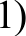     При норме максимальная  концентрация  глю козы  дости гаетс я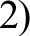 к 90 минуте    При норме, к 150 минуте концен трация  глюкозы  возвращаетс я к исхо дному значению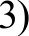 При диабете концентрация глю козы с 30 по 60 минуту не изменяется    При нарушении  толерантности  к  глюкозе концентрация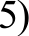 глю козы не возвращается к исхо дному значению за 150 мину т Запишите в ответе номера выбранных утверждений.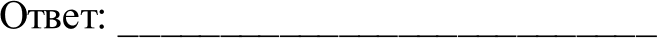 Найдите ошибки в приведенном тексте. Укажите номера предложений, в ко торых сделаны ошибки, исправьте их.    Кольчатые черви - это наиболее высокоорганизованные живо тные среди других типов червей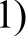 )	Кольчатые черви имеют незамкну тую кровеносную системуТело ко льчатьтх черней состоит из одинаковы х члениковПолость тела у кольчатьт х червей отсутствуетНервная система кольчатых червей предс тавлена око логлоточным нервным кольцом и спинной цепочкойПодже лудочная железа  —одна из самых боль ших же лез. К какой группе  желёз  её относят и почему? Ответ поясните  .Укажите основные с войства биогеоценозов и кратко объясните их Укажите не  менее трёх свойс тв.Един ый гocy дарств енный  экзамен,  2017 г.Трени ров очный в ариант №3 от 09.10.20177 / 11Определите последовательность нуклеотидов на и-PHK, антикодоны т- PHKи аминокислотную последовательность соответствующеіо фрагмента молекулы белка (используя таблицу генетичесього юда), если фрагмент цепи ДНК имеет следуюизую послещвательность нуклеотидов: ГТГПЦГТЦАААА.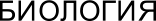 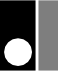 Гееиеетический код (иРНК)У человека имеются четыре фенотит по группам крови: I(0), II(A IV(AB).  Ген, определяюіций  группу  крови, имеет три аллеля: IA, причем аллель I' является рецессивной по отношению к аллелям IA и IB. Родители имеют II (гетерозигота) и III (гомозигота) группы крови.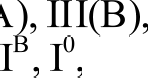 Определите генотипы групп крови родителей. Укажите возможные генотипы и фенотипьт (номер) групп крови детей. Составьте схему решения задачи. Определите вероятность наследования у детей II группы кроВИ.Система оце нивания экзаменационной работы  по биологииЧасть 1Каждое из заданий 1, 3, 6 оценивае тся 1 баллом. Задание считается выполненным верно, если ответ записан в той форме, которая указана в инструкции по выполнению задания. За выполнение каждого из заданий 2, 4, 7, 9, 12, 15, 17, 21 выставляется 2 балла за  полное  правильное выполнение, 1 балл — за выполнение задания с одной ошибкой (одной неверно указанной, в том числе лишней, цифрой наряду со всеми верными цифрами)  ИЛИ  неполное  выпо лнение  задания  (отсутс твие   одной необхо димой цифры); 0 баллов — во всех остальны х случаях.  За выполнение каждого из заданий 5, 8, 10, 13, 16, 18, 20  выставляется  2 балла, если указана верная последовательность цифр, 1  балл,  если допущена одна ошибка, 0 баллов во всех  остальных  случаях  За выполнение каждого из заданий 11, 14, 19 выставляется 2 балла, если указана  верная  последователь ность  цифр,   1   балл,   если   в последоватет ности цифр допущена одна ошибка (переставлены местами любые две цифры), 0 баллов во всех осталь ны х случаях.Часть 2Крите рии оценив ания  заданий  с  развё рнутым ответомПри артериальном кровотечении, какую процедуру необхо димо совершить для остановки крови? Как долго по времени возможно останавливать кровь подобным образом в зимнее время?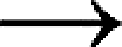 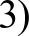 Назови те тип и фазу  деления  клеток,  изображенны х на  рисунка х. Какие  процессы  они иллюс трируют?  К чему приводят эти процессы?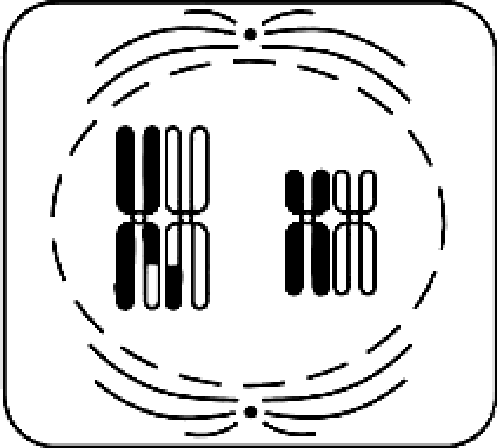 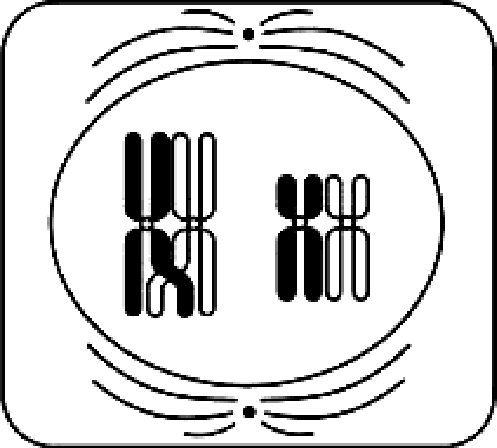 Найдите ошибки в приве денном текс те. Укажите номера предложений, в ко торы х сделаны  ошибки, исправь те их.    Кольчатьте черви - это наиболее высокоорганизованные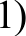 животные  среди  других  типов червейКольчатые  черви имеют  незамкну тую  кровеносную системуТело  ко льчаты х черней состоит из одинаковы х члениковПолость  тела у кольча ты х червей отсу тствуетНервная система кольчатьтх червей предс тавлена око логлоточным нервным кольцом и спинной цепочкой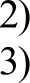 Подже лудочная железа - одна из самы хботших же лез. К какой группе  желёз  её относят и почему? Ответ  поясните .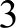 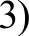 Укажите основные свойства биогеоценозов и кратко объясните их Укажите не менее трё х свойс тв.Определите последовательность нуклеотидов на и-PHK, антикодоны т- PHK и аминокислотную послещвательность соответствующего фрагмента молекулы белка (используя табливу генетичесюго юда), если фрагмент цепи ДНК имеет следующую последовательность нуклеотидов: FТГІЩГТЦАААА.Генетический  код (иРНК)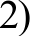 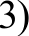 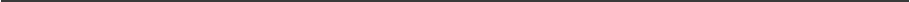 У челомка имеются четьтре фенотипа по группам крови: I(0), II(A),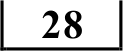 III(B), IV(AB). Ген, определяющий группу крови, имеет три аллеля: IA, IB, I', причем аллель I' является рецессивной по отношению к аллелям IA и Ів Родители имеют II (гетерозигота) и III (гомозигота) группы крови.Определите генотипы групп крови родителей. Укажите возможные генотипы и фенотипы (номер) групп крови детей. Составьте схему решения задачи. Определите вероятность наследования у детей II группыПe рвое основаниеВторое основаниеВторое основаниеВторое основаниеВторое основаниеТретье основаниеУЦАГ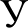 ФенСерТирЦисУ Ц А ГФенСерТирЦисУ Ц А ГЛейСерУ Ц А ГЛейСерТриУ Ц А Г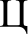 ЛейПроГисАргУ Ц А ГЛейПроГисАргУ Ц А ГЛейПроГлнАргУ Ц А ГЛейПроГлнAprУ Ц А ГАНле Иле Иле МетTpe Tpe Tpe TpeАсн Асн Лиз ЛизСер Сер Apr AprУ Ц А Г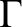 ВалАлаАспГлиУ Ц А ГВалАлаАспГлиУ Ц А ГВалАлаГлуГлиУ Ц А ГВалАлаГлуГлиУ Ц А ГПe рвое основаниеВторое  основаниеВторое  основаниеВторое  основаниеВторое  основаниеТретье основаниеУЦАГ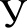 ФеиСерТирЦисУ Ц А ГФен ЛейСер СерТирЦисУ Ц А ГЛейСерТриУ Ц А Г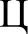 ЛейПроГисАргУ Ц А ГЛейПроГисАргУ Ц А ГЛейПроГлнAprУ Ц А ГЛейПроГлнAprУ Ц А ГАИле Иле Иле МетTpe Tpe Tpe TpeАсн Асн Лиз ЛизСер Сер Арг АргУ Ц А Г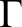 ВалАлаАспГлиУ Ц А ГВалАлаАспГлиУ Ц А ГВалАлаГлуГлиУ Ц А ГВалАлаГлуFлиУ Ц А ГСодержание верного ответа и указания по оцениванию (допускаю тся иные формулировки ответа, не искажаю щие его смысла)БалтіЭлементы ответа:Родители имеют группы крови : II группа - ІАі0 (гаметьт IA ), III группа - IBIB  (гаметы IB);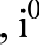 Возможные фенотипы  и гено типы  групп кровидетей: IV  группа (IAIB) и ІЧ  группа  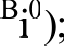 Вероятнос ть нас ледования II группы крови - 0%Ответ включает два названных выше элемента и не содержитбиояэгических ошибок3Ответ включает два из названных выше эшментов, ИЛИответ включает три назвінных выше элемента, но содержитбиопэгические ошибки2Ответ включает только один из назвінных выше элементов,ИЛИ ответ включает два названных выше элемента, но содержит биологические ошибки1Ответ включает только один из названных выше элементов исодержит биологические ошибки, ИЛИ ответ неправильный0Максимальный балл3